О назначении ответственного лица по осуществлению личного приема граждан по вопросам защиты прав потребителей Во исполнение мероприятий государственной программы «О защите прав потребителей в Республике Башкортостан» от 24.03.2017г.№107, в целях совершенствования работы по обеспечению реализации федерального законодательства о защите прав потребителей, повышения эффективности действующей системы законных интересов и прав граждан на территории сельского поселения  Улу-Телякский сельсовет муниципального района Иглинский район Республики Башкортостан 1.Назначить Чингизова Рустема Рифовича главу  сельского  поселения ответственным лицом по осуществлению приема граждан в администрации сельского поселения Улу-Телякский сельсовет муниципального района Иглинский район Республики Башкортостан по вопросам защиты прав потребителей.2. Настоящее распоряжение обнародовать в установленном порядке и разместить на официальном сайте  сельского поселения Улу-Телякский сельсовет муниципального района Иглинский район Республики Башкортостан.  3. Контроль  за  исполнением  настоящего  распоряжения    оставляю за  собой.Глава сельского  поселения:                                                          Р.Р.ЧингизовБАШКОРТОСТАН РЕСПУБЛИКАҺЫИГЛИН РАЙОНЫ
МУНИЦИПАЛЬ РАЙОНЫНЫҢ 
ОЛО  ТЕЛӘК АУЫЛ СОВЕТЫАУЫЛ  БИЛӘМӘҺЕХАКИМИӘТЕ    Ленин урамы, 14а, ОлоТеләк ауылы, 452425 БАШКОРТОСТАН РЕСПУБЛИКАҺЫИГЛИН РАЙОНЫ
МУНИЦИПАЛЬ РАЙОНЫНЫҢ 
ОЛО  ТЕЛӘК АУЫЛ СОВЕТЫАУЫЛ  БИЛӘМӘҺЕХАКИМИӘТЕ    Ленин урамы, 14а, ОлоТеләк ауылы, 452425 БАШКОРТОСТАН РЕСПУБЛИКАҺЫИГЛИН РАЙОНЫ
МУНИЦИПАЛЬ РАЙОНЫНЫҢ 
ОЛО  ТЕЛӘК АУЫЛ СОВЕТЫАУЫЛ  БИЛӘМӘҺЕХАКИМИӘТЕ    Ленин урамы, 14а, ОлоТеләк ауылы, 452425 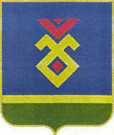 АДМИНИСТРАЦИЯСЕЛЬСКОГО  ПОСЕЛЕНИЯУЛУ-ТЕЛЯКСКИЙ СЕЛЬСОВЕТ   МУНИЦИПАЛЬНОГО РАЙОНА ИГЛИНСКИЙ РАЙОН
РЕСПУБЛИКИ  БАШКОРТОСТАНул. Ленина, 14а, с. Улу-Теляк, 452425 АДМИНИСТРАЦИЯСЕЛЬСКОГО  ПОСЕЛЕНИЯУЛУ-ТЕЛЯКСКИЙ СЕЛЬСОВЕТ   МУНИЦИПАЛЬНОГО РАЙОНА ИГЛИНСКИЙ РАЙОН
РЕСПУБЛИКИ  БАШКОРТОСТАНул. Ленина, 14а, с. Улу-Теляк, 452425 АДМИНИСТРАЦИЯСЕЛЬСКОГО  ПОСЕЛЕНИЯУЛУ-ТЕЛЯКСКИЙ СЕЛЬСОВЕТ   МУНИЦИПАЛЬНОГО РАЙОНА ИГЛИНСКИЙ РАЙОН
РЕСПУБЛИКИ  БАШКОРТОСТАНул. Ленина, 14а, с. Улу-Теляк, 452425 БОЙОРОҠ« 09» июнь   2020 й.        №_13-р_        №_13-р_        №_13-р_            РАСПОРЯЖЕНИЕ             «09» июня 2020 г.            РАСПОРЯЖЕНИЕ             «09» июня 2020 г.